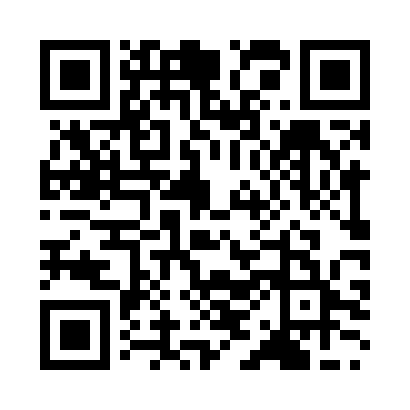 Prayer times for Narita, JapanWed 1 May 2024 - Fri 31 May 2024High Latitude Method: NonePrayer Calculation Method: Muslim World LeagueAsar Calculation Method: ShafiPrayer times provided by https://www.salahtimes.comDateDayFajrSunriseDhuhrAsrMaghribIsha1Wed3:114:4611:363:216:257:552Thu3:104:4511:363:216:267:563Fri3:084:4411:353:216:277:574Sat3:074:4311:353:216:287:585Sun3:064:4211:353:216:298:006Mon3:044:4111:353:216:308:017Tue3:034:4011:353:226:318:028Wed3:024:3911:353:226:318:039Thu3:004:3811:353:226:328:0410Fri2:594:3711:353:226:338:0511Sat2:584:3711:353:226:348:0712Sun2:564:3611:353:226:358:0813Mon2:554:3511:353:226:358:0914Tue2:544:3411:353:226:368:1015Wed2:534:3311:353:236:378:1116Thu2:524:3211:353:236:388:1217Fri2:514:3211:353:236:398:1318Sat2:504:3111:353:236:398:1519Sun2:484:3011:353:236:408:1620Mon2:474:3011:353:236:418:1721Tue2:464:2911:353:246:428:1822Wed2:454:2811:353:246:438:1923Thu2:454:2811:353:246:438:2024Fri2:444:2711:353:246:448:2125Sat2:434:2711:363:246:458:2226Sun2:424:2611:363:246:458:2327Mon2:414:2611:363:256:468:2428Tue2:404:2511:363:256:478:2529Wed2:404:2511:363:256:488:2630Thu2:394:2411:363:256:488:2731Fri2:384:2411:363:256:498:28